Уж много лет прошло, как кончилась война,И нет у нас отцов на этом свете.Мы, дети тех отцов, состарились ужеИ память передали нашим детям.Несите вы её с достоинством вперёдИ помните: вы — правнуки военныхГероев и бойцов и бравых молодцов,Людей простых и необыкновенных.Вам в руки отдан стяг нести за шагом шагИ память нашу — гордость за державу.И мир на ней хранить, и Родину беречьИ приумножить почести и славу!В. ГорловаВ период с 05.04.2021 по 01.05.2021 гг. Иркутской областной общественной организацией ветеранов разведки и  подразделений социального назначения при поддержке органов исполнительной и законодательной власти Иркутской области, общественных организаций был объявлен медиа конкурс «Связь времен и поколений» в ознаменование 76-й годовщины Победы советского народа над фашистской Германией в Великой Отечественной войне 1941-1945 гг.От Каменского муниципального образования в этом конкурсе приняла участие Шакора Анна  Юрьевна с видеоповествованием о своем дедушке Катеринюк Михаиле Ефремовиче.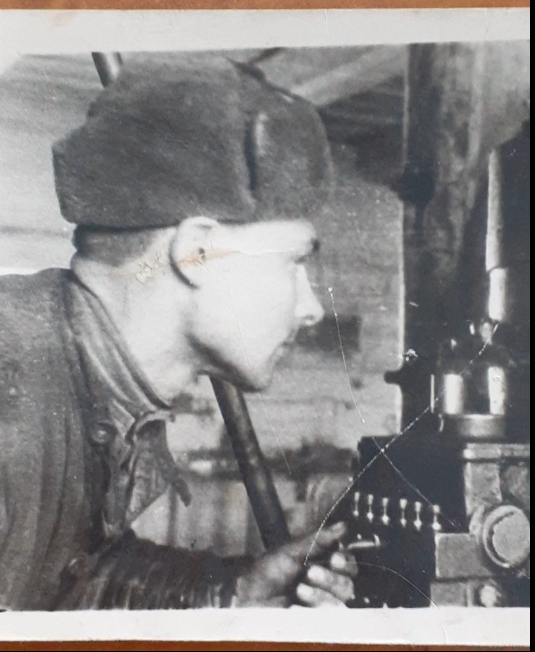 О жизни героя фронтовика Шакора Анной Юрьевной был снят видеоролик, в котором правнук трогательно рассказывает о своем прадедушке.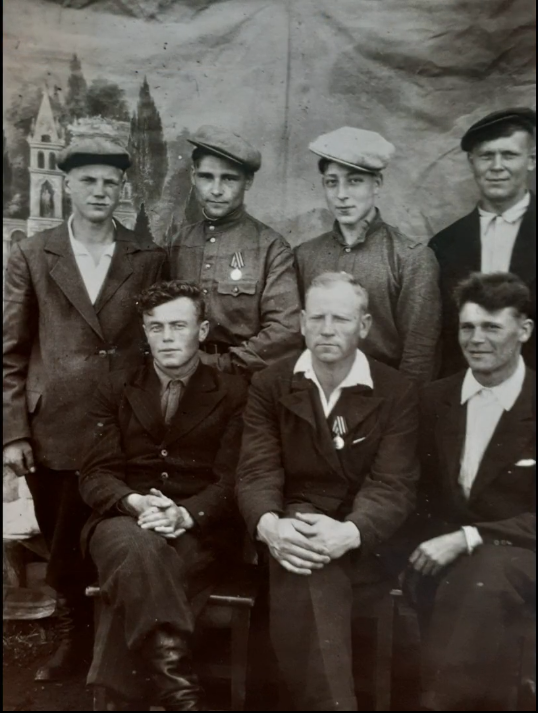 О наградах, беседах о войне, о встрече с родными.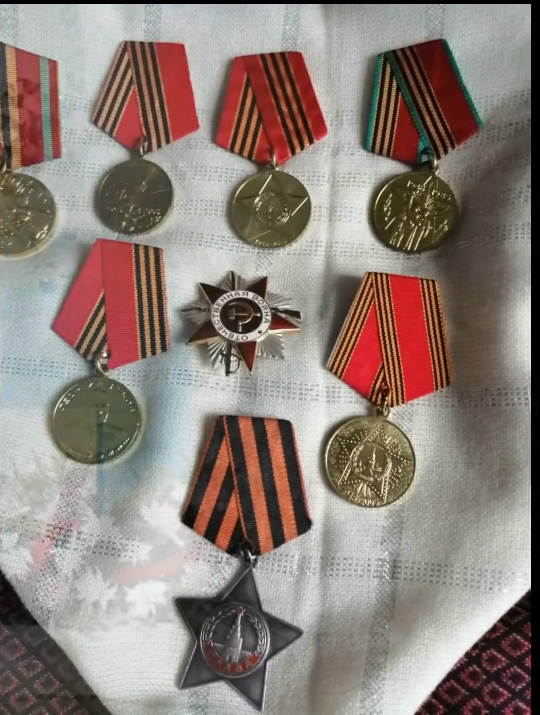 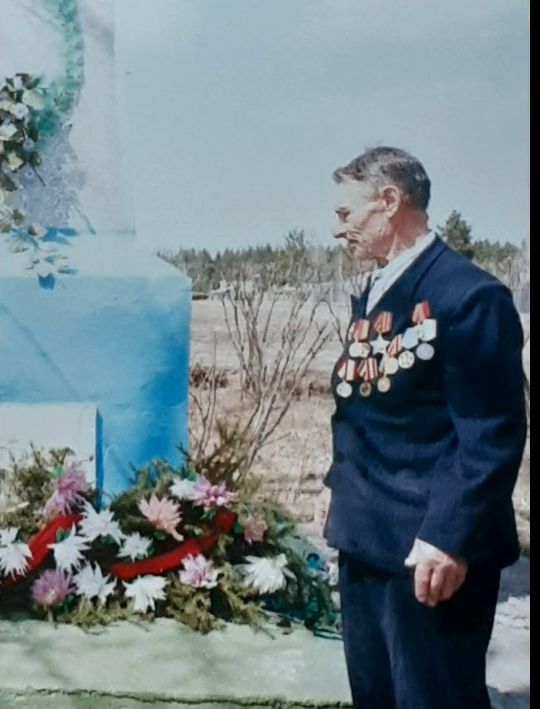 О жизни и работе в послевоенное время.На конкурсе «Связь времен и поколений» было представлено 250 работ, видеоролик  Шакора  Анные Юрьевны занял призовое первое место в номинации «Видеорассказы о судьбах людей своей семьи». Награждение участников проходило в городе Иркутске на праздничном концерте.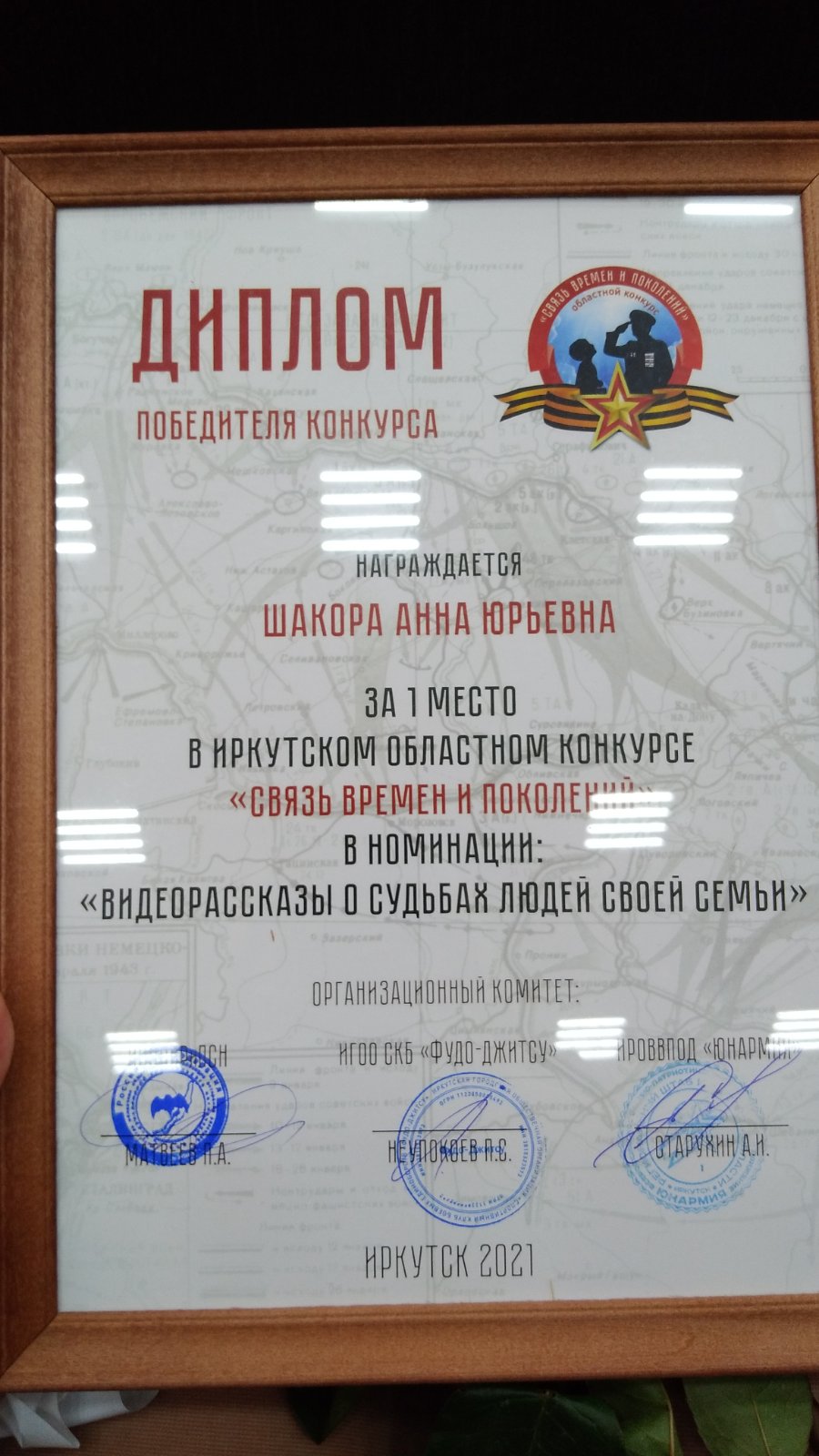 Анне Юрьевне был вручен диплом победителя конкурса и ценный приз. О Великой Отечественной войне снято множество фильмов, написано много книг, но только те, кто выжил в эти страшные военные годы, могли поистине понять правду о войне, осознать цену победы. …Уходят ветераны, уходят живые свидетели трагических лет,   нам же остается лишь помнить о Великой войне и о Великой Победе, стараясь жить в мире.